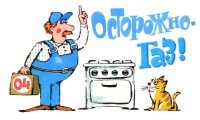 Памяткадля пользователей газового оборудованияПравила пользования газом в части обеспечения безопасности при использовании и содержании внутридомового и внутриквартирного газового оборудования при предоставлении коммунальной услуги по газоснабжению, утв. Постановлением Правительства РФ от 14.05.2013 №410.Указанным правовым актом предусмотрен комплекс мер, которые направлены на безопасное использование и содержание внутридомового и внутриквартирного газового оборудования, который включает в себя:а) техническое обслуживание и ремонт внутридомового и (или) внутриквартирного газового оборудования;б) аварийно-диспетчерское обеспечение;в) техническое диагностирование внутридомового и (или) внутриквартирного газового оборудования;г) замену оборудования.При этом отдельно акцентируется внимание на то, что обязательным условием безопасного использования внутридомового и внутриквартирного газового оборудования является надлежащее содержание дымовых и вентиляционных каналов жилых помещений.Так, в процессе эксплуатации дымовых и вентиляционных каналов должна проводиться периодическая проверка не реже 3 раз в год (до начала отопительного сезона, в середине отопительного сезона и после его окончания).Обязанность по заключению соответствующего договора на обслуживание внутридомового газового оборудования возлагается на управляющие многоквартирными домами организациями.В то же время обязанность по заключению соответствующих договоров на обслуживание внутриквартирного газового оборудование возлагается на собственников жилых помещений.К внутриквартирному газовому оборудованию относятся газопроводы многоквартирного дома, проложенные от запорного крана (отключающего устройства), расположенного на ответвлениях к внутриквартирному газовому оборудованию, до бытового газоиспользующего оборудования, размещенного внутри помещения, бытовое газоиспользующее оборудование и технические устройства на газопроводах, в том числе регулирующая и предохранительная арматура, системы контроля загазованности помещений, индивидуальный прибор учета газа.От имени собственника помещения договор о техническом обслуживании и ремонте внутриквартирного газового оборудования может быть подписан в т.ч. управляющей организацией на основании протокола общего собрания собственников помещений в многоквартирном доме, на котором принято решение о том, что указанный договор о техническом обслуживании и ремонте внутриквартирного газового оборудования подписывается управляющей организацией в интересах каждого из собственников помещений в многоквартирном доме, проголосовавших за такое решение.При очередном техническом обслуживании внутриквартирного газового оборудования специализированная организация, с которой заключен договор обязана проводить инструктаж по безопасному использованию газа при удовлетворении коммунально-бытовых нужд, который осуществляется в устной форме с передачей (непосредственно после проведения инструктажа) заказчику инструкции по безопасному использованию газа при удовлетворении коммунально-бытовых нужд. Факт передачи инструкции и проведения инструктажа должен фиксироваться в акте, подписываемом заказчиком и исполнителем.Особое внимание следует обратить на то, что замена оборудования, входящего в состав внутриквартирного газового оборудования, осуществляется специализированной организацией. Самостоятельная замена его владельцем без привлечения специализированной организации не допускается.Отдельно обращаем Ваше внимание на то, что прибор учета газа входит в общеквартирное газовое оборудование и его установка должна производиться специализированными организациями.В случае, если гражданами проведено переустройство внутридомового и (или) внутриквартирного газового оборудования, ведущее к нарушению безопасной работы этого оборудования, дымовых и вентиляционных каналов многоквартирного дома или домовладения подача газа может быть приостановлена без уведомления граждан.Примерами таких переустройств являются установка принудительной вентиляции в ванных комнатах и кухнях, перемещение газовых водонагревателей.В случае поступления в специализированную организацию информации о наличии угрозы возникновения аварии, утечек газа или несчастного случая исполнитель обязан незамедлительно осуществить приостановление подачи газа без предварительного уведомления об этом заказчика. О наличии указанной угрозы свидетельствуют следующие факторы:а) отсутствие тяги в дымоходах и вентиляционных каналах;б) отсутствие притока воздуха в количестве, необходимом для полного сжигания газа при использовании газоиспользующего оборудования;в) неисправность или вмешательство в работу предусмотренных изготовителем в конструкции газоиспользующего оборудования устройств, позволяющих автоматически отключить подачу газа при отклонении контролируемых параметров за допустимые пределы (если такое вмешательство повлекло нарушение функционирования указанных устройств) при невозможности незамедлительного устранения такой неисправности;г) использование внутридомового и (или) внутриквартирного газового оборудования при наличии неустранимой в процессе технического обслуживания утечки газа;д) пользование неисправным, разукомплектованным и не подлежащим ремонту внутридомовым или внутриквартирным газовым оборудованием;е) несанкционированное подключение внутридомового и (или) внутриквартирного газового оборудования к газораспределительной сети.Подача газа также может быть приостановлена после письменного уведомления в случаях:а) отказа жителей два и более раза в допуске специализированной организации для проведения работ по техническому обслуживанию внутридомового и (или) внутриквартирного газового оборудования;б) отсутствие договора о техническом обслуживании и ремонте внутридомового и (или) внутриквартирного газового оборудования;в) истечение у внутридомового и (или) внутриквартирного газового оборудования (отдельного оборудования, входящего в состав внутридомового и (или) внутриквартирного газового оборудования) нормативного срока службы, установленного изготовителем, и отсутствие положительного заключения по результатам технического диагностирования указанного оборудования, а в случае продления этого срока по результатам диагностирования - истечение продленного срока службы указанного оборудования.Указанными правилами установлено, что исполнитель несет ответственность:а) за нарушение качества выполнения работ (оказания услуг) по техническому обслуживанию и ремонту внутридомового и внутриквартирного газового оборудования;б) за вред, причиненный жизни, здоровью и имуществу заказчика вследствие нарушения качества выполнения работ (оказания услуг) по техническому обслуживанию и ремонту внутридомового и внутриквартирного газового оборудования или не предоставления потребителю полной и достоверной информации о выполняемых работах (оказываемых услугах);в) за убытки, причиненные заказчику в результате нарушения исполнителем прав заказчика, в том числе в результате заключения договора о техническом обслуживании и ремонте внутридомового и (или) внутриквартирного газового оборудования, содержащего условия, ущемляющие права заказчика, предусмотренные Законом Российской Федерации «О защите прав потребителей» и настоящими Правилами.При этом вред, причиненный жизни, здоровью или имуществу заказчика вследствие нарушения качества выполнения работ (оказания услуг) подлежит возмещению исполнителем в полном объеме независимо от вины исполнителя.СЛЕДИ  ЗА ГАЗОМПОКА ОН НЕ НАСЛЕДИЛ!ЗАКЛЮЧИ ДОГОВОР НА ОБСЛУЖИВАНИЕ!Согласно Правил поставки газа для обеспечения коммунально-бытовых нужд граждан (утв. постановлением Правительства РФ от 21 июля 2008 г. N 549), граждане обязаны заключить договор на техническое обслуживание по  ремонту внутриквартирного и (или) внутридомового газового оборудования.По вопросам заключения договоров обращаться в отдел ВДПО межрегионгаз по адресу:  г.Аксай, ул.Ленина,12, каб.№203 тел: (86350) 4-46-11, (86350)4-49 -68Проверка производится 1 раз в год согласно графику межрегионгаз.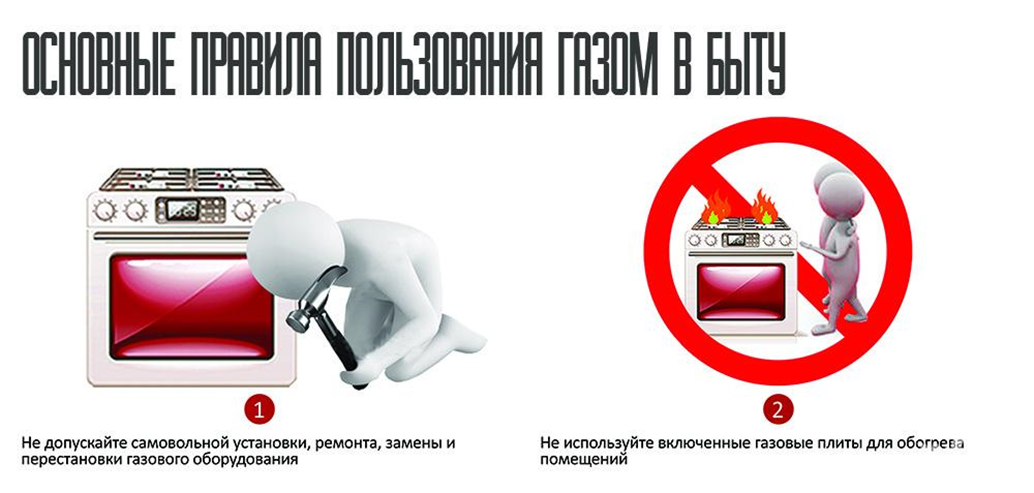 